«15» августа 2023 г.								            № 432	В целях обеспечения объективной оценки доступности, беспрепятственности и комплектности реализуемых мероприятий по благоустройству объектов в рамках федерального проекта «Формирование комфортной городской среды» на 2018-2022 годы, руководствуясь Уставом поселка Березовка, ПОСТАНОВЛЯЮ: 	1. Внести следующие изменения в Постановление администрации поселка Березовка № 419 от 04.09.2017г. «Об утверждении Порядка формирования и Состава общественной комиссии по развитию современной сельской среды в муниципальном образовании поселок Березовка Березовского района Красноярского края»:1.1.Состав общественной комиссии по организации и реализации муниципальной программы по развитию современной городской среды в муниципальном образовании поселок Березовка Березовского района Красноярского края», изложить в следующей редакции согласно приложению №1 к настоящему постановлению.2. Ознакомить членов общественной комиссии с настоящим Порядком.3. Контроль за выполнением настоящего постановления возложить на председателя общественной комиссии А.А. Кузнецова.4. Настоящее постановление вступает в силу со дня его опубликования в газете «Пригород».Исполняющий полномочия Главы поселка	                     А. Н. СабуровПриложение № 1к постановлению администрации поселка Березовкаот «15» 08.2022г. № 432Состав общественной комиссии по организации и реализации муниципальной программы по развитию современной городской среды в муниципальном образовании поселок Березовка Березовского района Красноярского края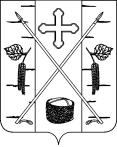 АДМИНИСТРАЦИЯ ПОСЕЛКА БЕРЕЗОВКАБЕРЕЗОВСКОГО РАЙОНА КРАСНОЯРСКОГО КРАЯПОСТАНОВЛЕНИЕп. БерезовкаО внесении изменений в постановление администрации поселка Березовка № 419 от 04.09.2017г. «Об утверждении Порядка формирования и Состава общественной комиссии по развитию современной сельской среды в муниципальном образовании поселок Березовка Березовского района Красноярского края»№п/пФамилия, имя, отчествоДолжностьДолжность в комиссии1.Королева Марина АлександровнаЗаместитель главы поселка по благоустройствуПредседатель комиссии2.Сабуров Андрей НиколаевичЗаместитель главы поселка по жизнеобеспечениюЗаместитель председателя комиссии3.ФилиповичМария СергеевнаГлавный специалист по вопросам градостроительства и архитектурыЧлен комиссии4.Шлапак Марина ЭдуардовнаГлавный специалист по муниципальному заказу и электронному документообороту Член комиссии5.Фиряго Людмила АнатольевнаВедущий специалист по земельным вопросам Секретарь комиссии 6.Терещенко Евгения ВикторовнаДиректор МБАУ «СЦ «Резерв»Член комиссии(по согласованию)7.Свиридов Сергей СергеевичДепутат Березовского поселкового Совета депутатов пятого созыва (Независимый эксперт)Член комиссии (по согласованию)8.Рыбакова Ирина АлександровнаДепутат Березовского поселкового Совета депутатов пятого созыва Член комиссии(по согласованию)9.Шинкарева Любовь АнатольевнаПредседатель Ленинского местного отделения Красноярской краевой организации Всероссийского общества слепыхЧлен комиссии(по согласованию)10.Ченский Владимир ИвановичПредседатель Красноярского местного отделения Красноярской краевой организации Всероссийского общества глухихЧлен комиссии(по согласованию)11.Зименко Галина ВасильевнаПредседатель Красноярского регионального отделения Всероссийского общества инвалидов Член комиссии(по согласованию)12.Злобина Галина ПавловнаНезависимый эксперт в области строительства, жилищно-коммунальной сферы и благоустройстваЧлен комиссии(по согласованию)13..Черемных Ирина ВладимировнаИнженер ФГБУ «ФКП Росреестра» по Красноярскому краю Представитель Общероссийского общественного движения «НАРОДНЫЙ ФРОНТ «ЗА РОССИЮ»Член комиссии(по согласованию)16.Кадеров Александр ЮрьевичЗаместитель начальника ОНДиПР по Березовскому и Манскому районам УНДПР ГУ МЧС России по Красноярскому краюЧлен комиссии(по согласованию)17.Представитель Службы строительного надзора и жилищного контроля Красноярского края  Член комиссии(по согласованию)18.Курохтина Лариса ВладимировнаГенеральный директор управляющей компании «Водмонтаж»Член комиссии(по согласованию)19.Зальцман Владимир РайнгольдовичДиректор ООО "БЕРЕЗОВСКАЯ СЕТЕВАЯ КОМПАНИЯ ПЛЮС"Член комиссии(по согласованию)20.Пархоменко Екатерина ВикторовнаЗаведующая филиалом МБУК «ЦКС Березовского района» СП  ДК ЭнтузиастЧлен комиссии(по согласованию)21.Ножкина Антонина ВикторовнаГлавный редактор  КГАУ «Редакция газеты «Пригород»»Член комиссии(по согласованию)22.Влавацкая Светлана ВикторовнаХудожественный руководитель МБУК «ЦКС Березовского района» СП  ДК ЭнтузиастЧлен комиссии(по согласованию)